Salida Middle School Parents’ Organization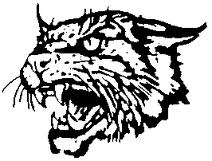 Meeting MinutesSalida Middle School LibraryDecember 19, 2018    6:00 p.m.Call to Order  Roll Call   Silent Reading and Approval of Minutes from Last Meeting  Principal’s ReportMrs. Habeeb presentation .  Treasurer’s ReportOld BusinessJamba Juice FundraiserWinter Clothes DrivePenny Drive for ParadiseSpirit Wear SalesLaundry Access ClarificationStorage Room clean up day - last week of winter break?Yearbook ad payment - pictures?New BusinessBreakfast BarJanuary Fundraiser - Panera or Butter Braids?  Open ForumAdjournmentNext meeting: January 30, 2019 at 6:00 p.m.